                                                            ОРЕНБУРГСКАЯ ОБЛАСТНАЯ ОРГАНИЗАЦИЯ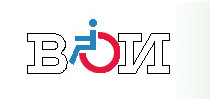                                     ОБЩЕРОССИЙСКОЙ ОБЩЕСТВЕННОЙ ОРГАНИЗАЦИИ                                         «ВСЕРОССИЙСКОЕ ОБЩЕСТВО ИНВАЛИДОВ»                                                                                          (ОООО ВОИ). Оренбург, ул. Мало-Луговая 1/1тел./факс: (3532) 70-66-97, 70-76-57; эл.почта: orenburg-voi@mail.ru№  01-13-98 от 18.04.14 г. 		Председателям региональных организаций							ВОИ - членам МС  «Приволжский» 	УВАЖАЕМЫЕ КОЛЛЕГИ!Оренбургская областная организация общероссийской общественной организации «Всероссийское общество инвалидов», согласно Постановлению Президиума ЦП ВОИ № 10-7 от 20.02.2014г. проводит Литературный конкурс «СТИХиЯ Пегаса» среди членов региональных организаций ВОИ, входящих в МРС «Приволжский». Приглашаем  Вашу организацию принять участие в этом Конкурсе.Примерная программа конкурса:1 деньС 12.00 - заезд, регистрация, размещение участников Конкурса в отеле «Дон Кихот».18.00  - 19.00 – ужин.2 и 3 день- проведение заключительного этапа Конкурса, экскурсии, мастер-классы, семинар, награждение участников Конкурса.4 деньС 8.00-9.00 – завтрак.С 9.00-12.00 -  отъезд участников конкурса.Заключительные мероприятия будут проходить в г. Оренбурге в конце августа 2014 г. Точная дата проведения Конкурса и программа заключительных мероприятий будут определены после согласования с Правительством Оренбургской области, о чем будет сообщено дополнительно.При возникновении каких-либо вопросов, связанных с участием в Конкурсе, обращайтесь по телефону: (3532)70-66-97 (Мирный Виктор Борисович).Приложение: Проект положения о Конкурсе на 2 листах.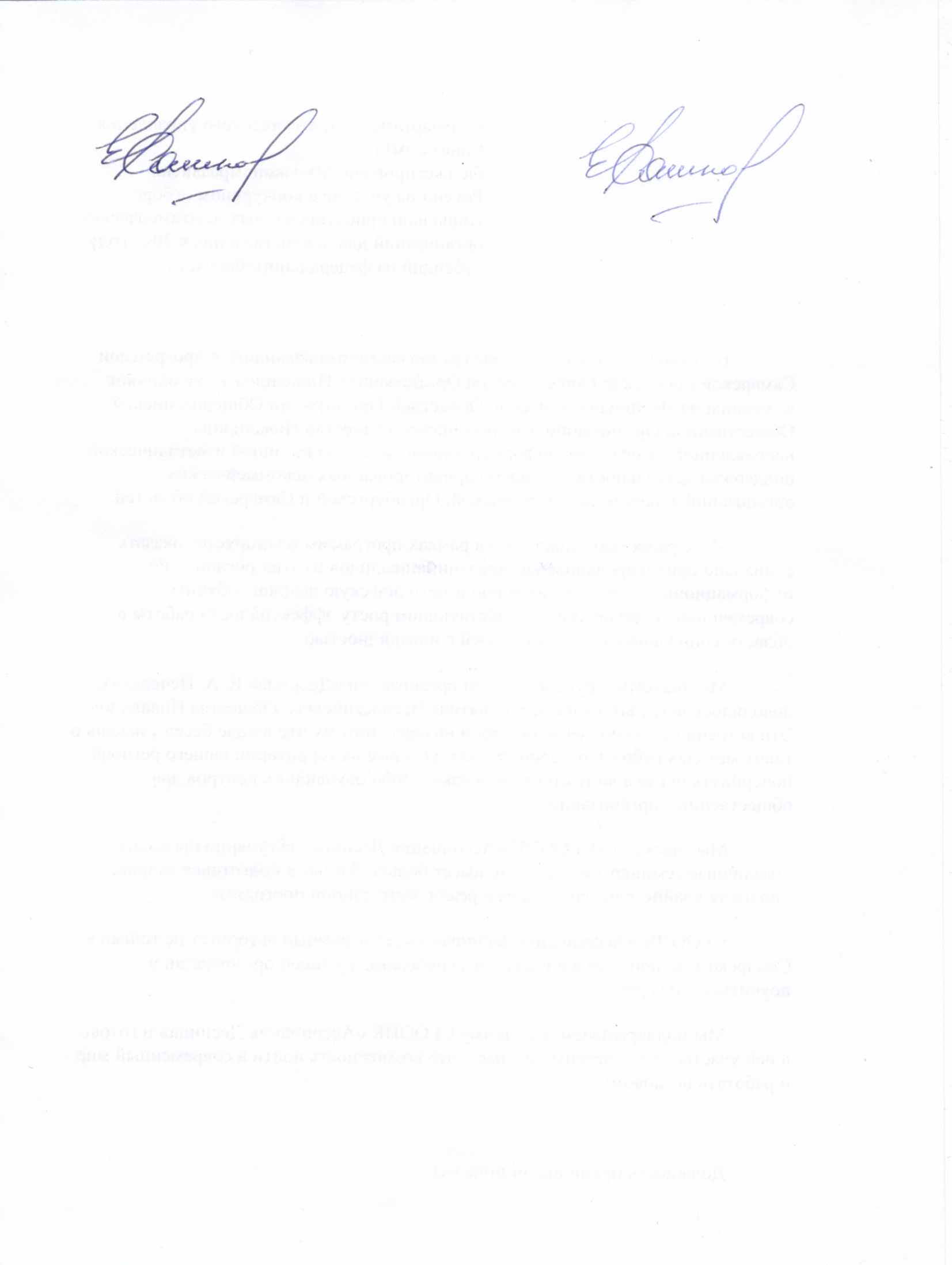 С уважением,Председатель ОООО ВОИ                                                                      Е. В. КашпарПриложение 1ПРОЕКТПОЛОЖЕНИЕ О ПРОВЕДЕНИИ Литературного конкурса среди членов организации ВОИ «СТИХиЯ Пегаса»Литературный конкурс среди членов организации ВОИ «СТИХиЯ Пегаса» (далее «Конкурс») проводится __ августа 2014 г. по инициативе Оренбургской областной организации общероссийской общественной организации «Всероссийское общество инвалидов» и Приволжского межрегионального совета ВОИЦели Конкурса:- Обобщение опыт  работы с одаренными инвалидами (выявление, поддержка, творческая реализация);- способствование развитию художественного творчества людей с инвалидностью, привлечение общественного внимания к творческому самовыражению инвалидов;- содействие обеспечению доступа инвалидов к культурным ценностям и занятиям творческой деятельностью Задачи Конкурса:использование возможностей литературно-творческой деятельности в общей системе комплексной реабилитации инвалидов;создание условий для межрегионального культурного общения инвалидов в творческой среде;привлечение ведущих политиков, общественных деятелей, людей искусства, театра и кино, а также специалистов в этих областях для оказания помощи инвалидам в реабилитации;привлечение внимания государственных структур и общественных организаций к проблемам инвалидов средствами литературного творчества инвалидов;Организатор Конкурса – Оренбургская областная организация общероссийской общественной организации «Всероссийское общество инвалидов» при поддержке Правительства Оренбургской области Для проведения Конкурса создаётся Конкурсная комиссия, которая осуществляет общее руководство процессом подготовки и проведения.УчастникиВ фестивале участвуют инвалиды без ограничения возраста, проявившие способности в литературном творчестве (поэзия, малая проза).В связи с ограниченностью количества гостиничных номеров, приспособленных под нужды инвалидов-колясочников, необходимо о включении в состав делегации инвалидов данной категории сообщать дополнительно.Приоритетные тематические направления:1. «Не дай сломить себя ни людям, ни обстоятельствам» - произведения социальной тематики, о преодолении трудностей на жизненном пути инвалида2. «И Родиной моей зовется - весь мир, в котором я живу» произведения патриотической тематики. О Родном крае, природе, культуре и т. д.3. «В слове МЫ – сто тысяч Я» Произведения отражающие взаимоотношения с людьми. О семье, любви, дружбе и т. д.Порядок проведения КонкурсаКонкурс проводится в два этапа.этап - РЕГИОНАЛЬНЫЙ:Региональные организации ВОИ Приволжского Федерального округа по итогам отборов среди талантливых инвалидов до 1 июля 2014 года присылают в адрес ОООО ВОИ свои предложения по составу творческой делегации (не более 3 (трех человек от региона, включая сопровождающих) для участия в Фестивале.К списку должна прилагаться распечатка литературных произведений. Желательно, чтобы конкурсные материалы от региональных организаций содержали произведения по всем тематическим направлениям КонкурсаПрисланные материалы обратно не высылаются и не рецензируются.этап - ЗАКЛЮЧИТЕЛЬНЫЙ:Формирование окончательного состава региональных делегаций (в пределах 3 (трех) человек от региона), которые примут участие в заключительных мероприятиях, и утверждение плана заключительных мероприятий Конкурса, осуществляется Конкурсной комиссией.Заключительные мероприятия Конкурса включают проведение:мастер - классов, творческих семинаров;экскурсий;гала-концерта.Все участники Конкурса являются лауреатами и награждаются соответствующими дипломами и памятными подарками. По итогам Конкурса будет издан сборник лучших произведений инвалидов, ставших лауреатами. Победители 1 этапа Конкурса, которые по каким-либо причинам не смогут присутствовать на заключительных мероприятиях будут награждены заочно, а их произведения также включаются в итоговый сборник.Финансирование Конкурса:Финансирование заключительных мероприятий в городе Оренбурге осуществляется за счет средств Центрального фонда ВОИ.Спонсорами конкурса могут выступать организации, учреждения и предприятия любых форм собственности.Оплата проезда участников до места проведения Конкурса и обратно осуществляется за счёт средств командирующей организации ВОИ.По вопросам организации Конкурса следует обращаться в ОООО ВОИ. Оренбург, ул. Мало-Луговая 1/1 тел./факс: (3532) 70-66-97, 70-76-57;к Мирному Виктору Борисовичуэл.почта: orenburg-voi@mail.ru